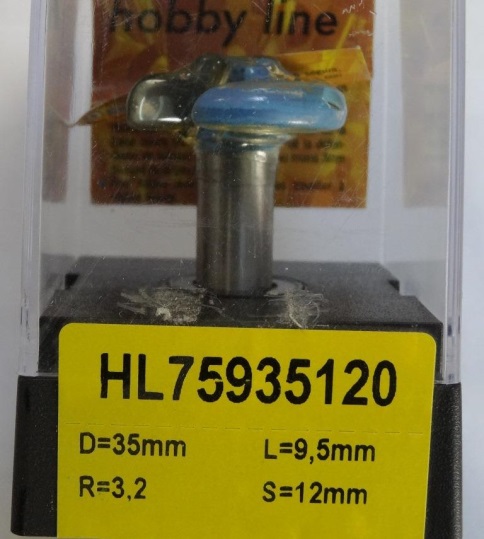 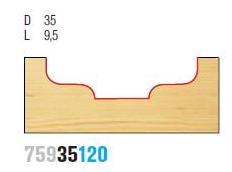 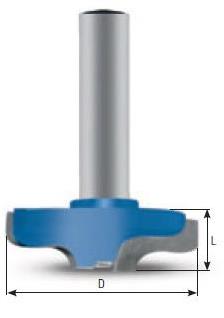 Код из 1САртикулНаименоваие/ Бренд/ПоставщикТехнические характеристикиГабаритыД*Ш*В,ммМасса,грМатериалМесто установки/НазначениеF0039197HL75935120Фреза концевая  BSP Pro профильная пазовая D=35  h=9,5 R=3,2  S=12 Z=2D=35  h=9,5 R=3,2  S=12 Z=21000металлДля фрезеров с ЧПУ /обрабатывающие центра /ручной инструмент – фрезерованиеF0039197HL75935120D=35  h=9,5 R=3,2  S=12 Z=21000металлДля фрезеров с ЧПУ /обрабатывающие центра /ручной инструмент – фрезерованиеF0039197HL75935120BSPD=35  h=9,5 R=3,2  S=12 Z=21000металлДля фрезеров с ЧПУ /обрабатывающие центра /ручной инструмент – фрезерование